          Tu  -  TERZA UNIVERSITÀ -  2023/24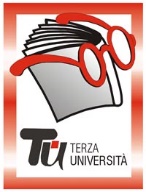                                                            Provincia - PRIMA FASEPALOSCOReferenti: Donatella Alessi e Silvia Scarpellini; Iscrizioni e informazioni: ufficio Segreteria Comune di Palosco, piazza Castello 8, tel. 035.845046 int. 3; lunedì, mercoledì, venerdì e sabato ore 10.30-12.30 dal 18 settembre 2023Calendario  Modulo  n°90IL PENSIERO ANTICO SEMPRE ATTUALE DocenteGiorgio SchenaGiornoMartedìOrario15.00-17.15PeriodoDal 17 ottobre al 28 novembre 2023 (7 incontri - € 25,00)SedeAuditorium Centro Polifunzionale, piazza CastelloArgomentoFILOSOFIAPresentazioneUna panoramica del processo che dal mito approdò alla filosofia e al pensiero teoretico nel mondo greco ed ellenistico. Che cos'è la filosofia e a che cosa serve? Come è perché si differenza dalla ricerca scientifica pur interrogandosi sui medesimi problemi? Per quale motivo la filosofia contrasta il senso comune e il pregiudizio? La filosofia serve per affrontare le questioni e le domande che ci si pone quotidianamente? Il corso affronterà i temi della conoscenza interrogando i filosofi antichi, in modo semplice (ma non banale) adatto a un pubblico non specialistico.Tutor117.10.2023Che cosa significa filosofare?2124.10.2023Lógos,  Arché, Epistéme331.10.2023I filosofi ionici: il superamento del mito407.10.2023Da Parmenide ai fisici pluralisti: l’Uno e il molteplice514.11.2023Le radici filosofiche dell’Occidente621.11.2023Gli sviluppi del pensiero logico728.11.2023Lo sviluppo del pensiero scientifico 